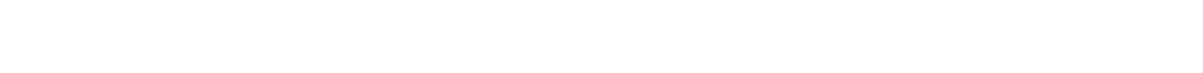 INTRODUCCIÓNLa vagina es un delicado ecosistema dinámico, en el que interactúan varios factores, uno de ellos es la flora bacteriana normal que está dominada por los lactobacilos. Los lactobacilos mantienen elentorno ácido característico de la vagina, con ello inhibe el sobrecrecimiento de las bacterias y     otros     organismos	potencialmente patógenos. Este ecosistema puede verse atacados o modificados por diversascircunstancias, produciéndose así una infección clínica. Las infecciones vaginales son una de las consultas más comunes en la práctica médica diaria, siendo la vaginitis candidiásica, tricomoniásica y la vaginosis bacteriana las 3 más frecuentes.Las enfermedades de transmisión sexual (ETS) son aquellas enfermedades que la principal vía de infección es el contacto íntimo. Existe un número significativo de pacientes que acuden al servicio de emergencia por estas infecciones, esto se debe a lo florido del brote y por la sintomatología, los pacientes solicitan una solución rápida. En caso de las mujeres embarazadas, ellas consultan por las consecuencias que pudiera tener para el feto. Estas enfermedades tienen muchos síntomas clínicos, siendo el flujo vaginal excesivo o molesto, la principal razón por la cual, las mujeres acuden(1)Las vulvovaginitis corresponden a las inflamaciones de la vulva y la vagina, por lo general la etiología es secundaria a una infección. Los principales agentes etiológicos son: Cándida albicans, Gardenerella vaginalis y Trichomonas (2)Existe un aumento de consultas médicas por parte de los adolescentes, siendo las  causas más frecuentes las infecciones por Chlamydia Trachomatis, Virus Papiloma Humano y Virus Herpes simple.Este artículo pretende actualizar el tema de vulvovaginitis, para un temprano y correcto abordaje en la atención primaria.MÉTODOPara la elaboración de este artículo se usó buscadores científicos, de universidades y sociedades	científicas	además	también catálogos y bases de datos, como filtro se usó solo los artículos de relevanciacientífica, y actualizados, como búsqueda se utilizaron  los  términos  como:  ―vulvovaginitis‖,―candidiasis‖,       ―tricomoniasis‖,       ―vaginosis bacteriana‖ Se seleccionaron 16 artículos, los cuales tuvieron mayor relevancia con los temas que se querían exponer en el artículo.DEFINICIÓNLa	vulvovaginitis	es	cualquier	proceso inflamatorio de la vagina y la vulva que, fundamentalmente,		se		manifiesta	por leucorrea, prurito, escozor y/o dispareunia (3) Puede	clasificarse			en		inespecíficas			y específicas, según los factores etiológicos involucrados.		De			esta		manera,		las vulvovaginitis	inespecíficas son aquellas en las que se encuentra una flora bacteriana mixta (predominante en la etapa prepuberal) y las vulvovaginitis específicas son aquellas en las que se detecta un germen especifico, generalmente único, que no forma parte de la flora endógena de la vagina (4)EPIDEMIOLOGÍAEn Estados Unidos un 65% de las estudiantes de secundaria ha tenido relaciones sexual con penetración vaginal, más de 1/3 ha tenido relaciones sexuales en los últimos 3 meses y un 15% ha tenido 4 o más parejas sexuales desde el inicio de su actividad sexual. Estas conductas de altísimo riesgo en sexualidad quedan demostradas en las cifras alarmantes de ETS, con las tasas más altas de infección por Chlamydia y N.gonorrhoeae entre adolescentes mujeres de 15 a 19 años, al compararlo con todos los otros rangos etarios (5).En un estudio realizado por Laspina y cols. se estudiaron 196 niñas menores de 12 años aislando 330 microorganismos, se obtuvocomo	resultado:	Gardenerella vaginalis (17%) y Cándida sp (13%). La vulvovaginitis de origen infeccioso estuvo presente en 52.6%, y el resto estaría relacionado con falta de higiene, y generalmente responde a tratamientos sintomáticos sin antibióticos. (6)ETIOLOGÍALa inflamación de la mucosa vaginal, Alrededor del 90% están causadas por cándida, trichomonas o son vaginosis bacterianas. (7)VULVOVAGINITIS CANDIDIÁSICALa infección por hongos vaginales son la segunda causa de infecciones vaginales después de la vaginosis bacteriana, no se considera una enfermedad de transmisión sexual. Sin embargo, existe un mayor riesgo de infección por hongos vaginales al tener actividad sexual regular. También hay indicios de que las infecciones pueden relacionarse con el contacto entre la boca y los genitales (sexo oral-genital).Esta infección representa el 25% de las vaginitis, se considera vulvovaginitis recurrente cuando existen más de cuatro episodios en un año (8).Para su diagnóstico es preciso analizar el PH vaginal, el cual se encontrará entre 4,2 y 4,7 (igual que en la paciente asintomática). Se realizará un examen en fresco y una segunda extensión con KOH al 10% (Test de Whiff), en este Test se debe observar hifas. Sus características son:Agente: suele estar implicada una sola especie de Cándida, pero hay un 2 al 5% de probabilidad de que se aíslen dos o más especies. Entre un 85 y un 95% de los aislamientos corresponden a Cándidaalbicans (9), y los aislamientos restantes pertenecen generalmente a Cándida glabrata, esta última es más frecuente en mujeres diabéticas.Clínica: el 75% de las mujeres sexualmente activas presenta un episodio vulvovaginitis candidiásica a lo largo de su vida. De ellas un 45 a 50% desarrollará dos o más episodios y un 10 a 20% se complicará. Para saber la diferencias entre las vulvovaginitis candidiásica complicadas y no complicadas. Ver TABLA 1.La clínica clásica es la presencia de leucorrea blanca, cuajada, prurito vulvovaginal, escozor y dispareunia; un tercio de las mujeres infectadas no presenta ni escozor ni prurito, y más del 50% no tienen leucorrea. Los síntomas son más intensos los díasprevios a la menstruación. (10)Diagnóstico: es de suma importancia una completa y detallada historia clínica y el examen ginecológico con pruebas de laboratorio, dada la baja sensibilidad de los síntomas y signos, evitando así sub diagnosticar la infección por trichomonas en la que los síntomas son similares .El diagnóstico definitivo se realiza con cultivo positivo para Candida y/o tinción de Gram en la que se observen levaduras (11)Tratamiento: la vía de administración es opcional y en los casos no complicados puede concertarse con la paciente, entre las opciones de tratamiento tenemos el Clotrimazol en crema (2%, 5 g al día por 3 días) u óvulos (100 mg al día durante 7 días) o clotrimazol 100 mg, 2 comprimidos 3 díaso clotrimazol 500 mg (dosis única) o miconazol 2% crema 5 g intravaginal por 7 días o miconazol 100 mg (un óvulo al día 7 días).En caso de candidiasis de repetición se debe indicar cultivos, tratar a la pareja sexual y descartar patología concomitante.VAGINOSIS BACTERIANALa vaginosis bacteriana (VB) es la causa más común de molestias vaginales, muy prevalente a nivel global en mujeres en edad fértil, sexualmente activa.La VB se origina por la alteración del ecosistema de la vagina. , debido a un cambio de la flora bacteriana de la vagina, donde la población predominante pasa de lactobacilos,			hacia			una		colonización		de microorganismos			(bacterias	anaeróbicas principalmente)		tales		como		Gardenella vaginalis, Mycoplasma hominis, Mobiluncus, Prevotella	sp	y		uno			identificado	más recientemente el Atopobium vaginae, entre otros microorganismos gram negativos (12) Existe una simbiosis entre los lactobacilos vaginales y los ciclos hormonales en las mujeres, porque estos estimulan el epitelio vaginal	a		producir	glucógeno	él		es metabolizado a ácido láctico (responsable del  pH  menor  de  4.5),  esto hace que		el ecosistema acido no permita el crecimiento de patógenos potenciales.En Norteamérica 1 de cada 3 mujeres tienen VB (13). En Latinoamérica, Chile  reporta hasta un 32%, en Brasil se reportan prevalencias de más de 30%, ya sea con pruebas de pH y KOH, o con puntaje de Nugent (14). Es de suma importancia reconocer y tratar la VB, porque está asociado a problemas obstétricos y ginecológicos como parto prematuro; bajo peso al nacer, ruptura prematura de membranas, corioamnionitis, endometritis	posparto,	enfermedad inflamatoria pélvica. Sus características son:Agente: es una alteración de la flora vaginal normal, con una reducción de la concentración de lactobacilos facultativos y, consecuentemente del pH vaginal junto al aumento de otros microorganismos, especialmente lactobacilos (Gardnerella vaginalis, Mycoplasma, Bacteroides, Mobiluncus, Peptostreptococcus, etc) (15)Factores de riesgo:Infecciones concomitantesActividad	sexual,	multiples	parejas sexuales.Mala higieneUso de métodos anticonceptivos.Estado inmunitario deficienteUso de antibióticos.Patología	genital,	sangrado	uterino anormal y factores hormonales.Periodo menstrualSituación socioeconómica baja.Diagnóstico: se ha usado los criterios de Amsel que incluyen: la prueba de KOH para detección de aminas, presencia de células clave, pH mayor de 4.5 y el característico flujo vaginal homogéneo. Se considera diagnóstico de  VB  si  cumple	3 de los 4 criterios de Amstel. Existe evidencias que indican que entre un 50% y 80% de las mujeres pueden ser	asintomáticas.		También	existen	los criterios de Nugent, que permite una mejoridentificación de las bacterias causantes de VB, El test de Nugent se basa en una puntuación que se le aplica a la observación microscópica del flujo vaginal, esto conlleva a una relación en la clínica, ya que si el resultado   oscila   entre  0   a 3  puntos	se considera Flora bacteriana normal, si el resultado  oscila  entre  4  a  6  puntos		el resultado	es	Intermedia,	pero	si	se encuentra		entre	7	y		10,			se	tratará de una vaginosis bacteriana. La puntuación de Nugent ha demostrado ser un método de alta	confiabilidad,		con	una		muy		buena reproducibilidad y validez, rápido y con una mejor relación costo-beneficio, siempre y cuando esté estandarizado (16)Clínica: flujo o leucorrea vaginal fluida blanca o grisáceo, fetidez y olor a pescado, sin dolor, comezón, picazón o irritación. (7). Aunque existen pacientes que son asintomáticas.Tratamiento: se trata a todas las mujeres gestantes, mientras que a las mujeres no gestantes solo a las sintomáticas o a las asintomáticas que van a ser sometidas a procedimientos quirúrgicos invasivos (biopsia de endometrio, histeroscopia, inserción de DIU o histerectomía).El tratamiento es:Metronidazol oral: 500 mg cada 12 horas durante 7 días ó metronidazol gel 0,75% 5 g intravaginal cada 24 horas durante 5 días ó clindamicina crema 2% 5 g intravaginal antes de acostarse durante 7 días.(9)VAGINITIS TRICOMONIATICALa tricomoniasis vaginal es una de las ETS más frecuentes, se estima que existen 5 millones de casos nuevos anualmente en EE.UU. Es responsable de entre el 10% al 25% de las infecciones vaginales, aunque suincidencia está disminuyendo en los países industrializados (17). Esta infección se trasmite por via sexual, considerándose la trasmisión vertical perinatal, como el único modo no sexual de transmisión.La tricomoniasis vaginal se asocia hasta en un 30% con otras enfermedades venéreas, se ha evidenciado que esta infección incrementa la transmisión del virus de la inmunodeficiencia humana (VIH) multiplicando por dos el riesgo.Agente: trichomonas vaginalis, es un protozoo móvil,flaelado, anaerobio, de forma ovoide, con una longitud de 10 a 20 µm. Presenta en su membrana externa distintos antígenos, relacionados con su patogenicidad, lo que permite diferenciar diversos biotipos.Clínica: se caracteriza por la existencia de flujo anormal o leucorrea amarillenta abundante, espumosa, gaseosa, fetidez, disuria (cuando hay infección uretral), dolor pélvico bajo, vulvitis, vaginitis (edema, eritema, cervicitis, cuello uterino en fresa o con puntilleo rosado.(7), aunque se ha visto que puede ser asintomático en el 10-50% de los casos. A la exploración se destaca una  vulvitis y enrojecimiento de la mucosa vaginal. El cérvix se muestra congestivo y friable, en―frambuesa‖   y   al   examen   colposcópico   es típica una colpitis a puntos rojos (1).Diagnóstico: Sus manifestaciones clínicas, aunque sugestivas, no son lo suficientemente específicas ni sensibles como para permitir realizar un diagnóstico adecuado. Por ello resulta necesaria la identificación del patógeno, que puede llevarse a cabo con medios sencillos como son los requeridos para un examen en fresco de la secreción vaginal.(18).Es importante identificar el pH vaginal que será superior a 5 (5-6,5), en el examen en fresco se visualizará al parásito móvil y flagelado, de mayor tamaño a losleucocitos acompañado de gran cantidad de polimorfonucleares. Es de mucha ayuda la tinción con Giemsa, citología cérvicovaginal y cultivos de Trichicult o Diamond.Tratamiento: El tratamiento con metronidazol es de elección, no existiendo en la actualidad otras alternativas igual de eficaces. Este tratamiento debe ser simultáneo en la pareja. Las pautas de tratamiento son metronidazol 2 g vo dosis única o metronidazol 500 mg/12h/7días o tinidazol 2 gr vo dosis única.CARACTERÍSTICAS GENERALESExiste puntos clave para la correcta identificación de estos patógenos, ya que con ello evitaremos el tratamiento tardío y las complicaciones que esto puedo conllevar Ver. TABLA 2.COMPLICACIONESEn general, la vaginitis no causa complicaciones. Sin embargo, pueden causar problemas en las mujeres embarazadas.Según estudios se ha comprobado que la vulvovaginitis causada por bacterias y la vulvovaginitis tricomoniásica puede causar nacimientos prematuros, aumenta el riesgo de contraer el virus de la inmunodeficiencia humana y otras infecciones duranterelaciones sexuales sin protección con una pareja infectada.La vulvovaginitis candidiásica, es una infección que tiende a repetirse, se ha visto que   hasta   la   mitad   de   las    mujeres   con candidiasis vaginal presenta una segunda infección.La	vaginitis	recurrente	puede	afectar significativamente la calidad de vida y tienen impacto significativo en la vida sexual de las mujeres afectadas.CONCLUSIÓNLas molestias vulvovaginales constituyen la consulta médica más común en atención primaria. Se diagnostican en una cuarta parte de las mujeres que acuden a la consulta por un problema ginecológico y cerca de un 20% las han sufrido en el año anterior, es por ello la gran importancia en el temprano diagnóstico y acertado tratamiento. En latinoamérica existen casos de autodiagnósticos y autotratamiento, es por ello que los pacientes deben concientizarse de que la consulta al médico es la mejor opción para su salud, ya que muchas veces este autotratamiento es erróneo, y se podría estar alargando el tiempo de una infección potencialmente contagiosa y aumentar las probabilidades de complicaciones.Sabemos que más de la mitad de los casos son de origen infeccioso, también sabemosque la transmisión sexual ocupa un papel importante. Las causas de vulvovaginitis son esencialmente: vaginosis bacteriana (la primera más frecuente), la vulvovaginitis candidiásica y las tricomoniasis.Esta última es considerada infección detransmisión sexual por lo cual es imprescindible sensibilizar a la paciente para que el tratamiento sea usado también por la pareja.BIBLIOGRAFIA	M. Ibarrola, J. Benito, B. Azcona, N. Zubeldía. Patología infecciosa: vulvovaginitis, enfermedades de transmisión sexual, enfermedad inflamatoria pélvica, abscesos tubo-ováricos. An. Sist. Sanit. Navar. [Internet] 2015 [Consultado 22 Junio 2019];32 ( 29-38). Disponible en: http://scielo.isciii.es/pdf/asisna/v32s1/ginecologia3.pdfGannoni B, Silvana Bórquez R. Vulvovaginitis e infecciones de transmisión sexual en la adolescencia. Revista        Médica        Clínica        Las        Condes.         2011         01;22(1):49-   57. https://doi.org/10.1016/s0716-8640(11)70392-3Fernández, M., & Lombardía, J. Vulvovaginitis y cervicitis en la práctica diaria [Internet]. España,Toledo . Elsevier. [Consultado 3 Jul 2019]. Disponible en: http://www.elsevier.es/es-revista- semergen-medicina-familia-40-articulo-vulvovaginitis-cervicitis-practica-diaria-13025456Moreno-González AM, Sánchez-Medina J, Romano-Mazzotti L. Características clínicas de las vulvovaginitis en pacientes prepúberes: aspectos de interés para la práctica médica en el primer nivel de atención. Atención Familiar. 2013 04;20(2):33-34. https://doi.org/10.1016/s1405-8871(16)30085-2Shafii T, Burstein GR. The Adolescent Sexual Health Visit. Obstetrics and Gynecology Clinics of North America. 2009 03;36(1):99-117. https://doi.org/10.1016/j.ogc.2009.01.001Moreno-González AM, Sánchez-Medina J, Romano-Mazzotti L. Etiología y tratamiento de las vulvovaginitis  en  un  grupo  de  pacientes   prepúberes. Atención   Familiar.   2013   04;20(2):51-  54. https://doi.org/10.1016/s1405-8871(16)30089-xCastellanos, R., & Hernández, T. Prevención, Diagnóstico y Tratamiento de VAGINITIS INFECCIOSA en Mujeres en edad Reproductiva En el Primer nivel de Atención Evidencias y Recomendaciones. GUÍA DE PRÁCTICA CLÍNICA [Internet] 2014[Consultado 10 Junio 2019] Disponible	en:http://www.cenetec.salud.gob.mx/descargas/gpc/CatalogoMaestro/081_GPC_Vaginitisinfec1NA/Vagi nitis_ER_CENETEC.pdfIbarrola M., Benito J., Azcona B., Zubeldía N.. Patología infecciosa: vulvovaginitis, enfermedades de transmisión sexual, enfermedad inflamatoria pélvica, abscesos tubo-ováricos. Anales Sis San Navarra [Internet]. 2009 [citado 2019 Nov 15] ; 32( Suppl 1 ): 29-38. Disponible en: http://scielo.isciii.es/scielo.php?script=sci_arttext&pid=S1137-66272009000200004&lng=esFidel PL. History and Update on Host Defense Against Vaginal Candidiasis. American Journal of Reproductive Immunology. 2007 01;57(1):2-12. https://doi.org/10.1111/j.1600-0897.2006.00450.x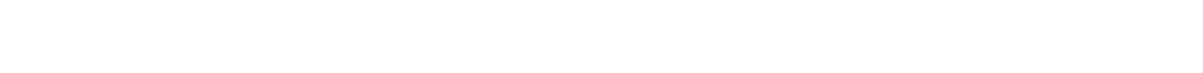 López Álvarez, X. L., & García Seijo, P. Fisterra[Internet] 2016 [Consultado 10 Julio 2019]. Disponible en: http://www.fisterra.com/guias-clinicas/vulvovaginitis/Gigliola Cannoni B, Silvana Bórquez R. Vulvovaginitis e Infecciones de Transmisión Sexual en la Adolescencia. REV. MED. CLIN. CONDES [Internet] 2011 [Consultado 22 Agosto 2019]; 22(1) 49 –57. Disponible en: http://www.clc.cl/Dev_CLC/media/Imagenes/PDF%20revista%20m%C3%A9dica/2011/1%20enero/6_ Dra_Cannoni-8.pdfZúñiga A, Tobar-Tosse F. Vaginosis bacteriana por Gardnerella vaginalis: Nuevas enseñanzas desde la ecología molecular. Salutem Scientia Spiritus 2015; 1(1):29-36. Disponible en: http://docs.bvsalud.org/biblioref/2019/03/986680/03_vol01_num01_2015.pdfLópez-Torres L, Chiappe M, Cárcamo C, Garnett G, Holmes K, García P. Prevalencia de vaginosis bacteriana y factores asociados en veinte ciudades del Perú. Revista Peruana de Medicina Experimental y Salud Pública. 2016 08 16;33(3):448. https://doi.org/10.17843/rpmesp.2016.333.2350Lillo G E, Lizama I S, Medel C J, Martínez T MA. Diagnóstico de vaginosis bacteriana en un consultorio de planificación familiar de la Región Metropolitana, Chile. Revista chilena de infectología. 2010 06;27(3). https://doi.org/10.4067/s0716-10182010000300002Amsel R, Totten PA, Spiegel CA, Chen KC, Eschenbach D, Holmes KK. Nonspecific vaginitis. Diagnostic criteria and microbial and epidemiologic associations. Am J Med. 1983; 74(1):14- 22.http://dx.doi.org/10.1016/0002- 9343(83)91112-9Rafael Salvador Santos Fonseca; Pedro Rafael Casado Méndez; MSc. Onelia Méndez Jiménez; MSc. Vianney Martínez Méndez; Dania Jiménez Almaguer; Liliana Clotilde Cordoví Álvarez. Efectividad del sistema de puntuación de Nugent en el diagnóstico de vaginosis bacteriana. Rev. Arch Med Camagüey [Internet] 2017 [Consultado 22 Agosto 2019] Vol21(6). Disponible en: https://www.medigraphic.com/pdfs/medicocamaguey/amc-2017/amc176f.pdfKent HL. Epidemiology of vaginitis. American Journal of Obstetrics and Gynecology. 1991 Oct;165(4):1168-1176. https://doi.org/10.1016/s0002-9378(12)90722-xCancelo Hidalgo M, Cancelo Hidalgo C, Chavida García F. Vaginitis por Trichomonas. SEMERGEN        - Medicina de Familia. 2005 03;31(3):121-124. https://doi.org/10.1016/s1138-3593(05)72897-5 Recepción: 15 mayo de2018                                                                 Aprobación: 15 julio de2018Revista Médica Sinergia Vol.3 Num:8Agosto 2018 pp:13 -20       ISSN:2215-4523e-ISSN:2215-5279http://revistamedicasinergia.comMANEJO DE VULVOVAGINITIS EN LA ATENCIÓN PRIMARIA(Management of vulvovaginitis in primary care)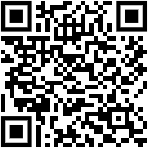 1 Dr. Esteban Sánchez GaitánRed integrada de prestación de servicio de salud Huetar Atlantica, Limón, Costa Ricaestebansanchezgaitan@hotmail.com https://orcid.org/0000-0001-9137-2069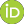 DOI: https://doi.org/10.31434/rms.v3i8.3051 Médico general, graduado de la       Universidad	de Ciencias Medicas (UCIMED), médico en Caja Costarricense del Seguro Social, Limón, Costa Rica Código médico: 11209.estebansanchezgaitan@hotmail.comRESUMENLas vulvovaginitis son las inflamaciones de la vulva y la vagina. Las principales etiologías son: Candida albicans, Gardenerella vaginalis y Trichomonas, es una causa muy común de consulta en la atención primaria, entre ellas, la vulvovaginitis por tricomona es una infecciones de transmisión sexual la cual necesita tratamiento para la paciente y la pareja. La vulvovaginitis no provee de complicaciones especialmente en las embarazadas, su tratamiento depende de la etiología.PALABRAS CLAVES: vulvovaginitis; candida albicans; tricomoniasis; vaginosis bacteriana; vaginitis.ABSTRACTVulvovaginitis is inflammation of the vulva and vagina. The main etiologies are: Candida albicans, Gardenerella vaginalis and Trichomonas, is a very common cause of consultation in primary care, among them, trichomone vulvovaginitis is a sexually transmitted infection which needs treatment for the patient and the couple. Vulvovaginitis does not provide complications especially in pregnant women, its treatment depends on the etiology.KEY WORDS: vulvovaginitis; candida albicans; trichomonas infections; vaginosis; bacterial; vaginitis.TABLA1.	Diferencia	entre	vulvovaginitis candidiásicaTABLA1.	Diferencia	entre	vulvovaginitis candidiásicaVulvovaginitis candidiásica no complicadasVulvovaginitis candidiásica complicadasEsporádica o infrecuentesSíntomas más leves o moderadosInfección por cándida albicansPacientes inmunocompetentesRecurrente ( 4 o más episodios en 1 año)Síntomas severosNo	infectado	por cándida albicansPacientes diabéticas mal controladasPacientesinmunodeprimidasFuente: López Álvarez, X. L., & García Seijo, P.Fisterra2016.Fuente: López Álvarez, X. L., & García Seijo, P.Fisterra2016.TABLA 2: Características clínicas de la vulvovaginitisTABLA 2: Características clínicas de la vulvovaginitisTABLA 2: Características clínicas de la vulvovaginitisTABLA 2: Características clínicas de la vulvovaginitisTABLA 2: Características clínicas de la vulvovaginitisCantidadColorConsistenciaOlorCandidiasisEscasa moderadaBlanco amarillentoGrumosaIndiferenteTrichomonasAumentadaAmarillo verdosoEspumosaMalolienteVaginosisModeradaBlanco grisáceoHomogéneo adherenteMalolienteFuente: M. Ibarrola, J. Benito, B. Azcona, N. Zubeldía. Patología infecciosa: vulvovaginitis, enfermedades de transmisión sexual, enfermedad inflamatoria pélvica, abscesos tubo-ováricos. An. Sist. Sanit. NavarFuente: M. Ibarrola, J. Benito, B. Azcona, N. Zubeldía. Patología infecciosa: vulvovaginitis, enfermedades de transmisión sexual, enfermedad inflamatoria pélvica, abscesos tubo-ováricos. An. Sist. Sanit. NavarFuente: M. Ibarrola, J. Benito, B. Azcona, N. Zubeldía. Patología infecciosa: vulvovaginitis, enfermedades de transmisión sexual, enfermedad inflamatoria pélvica, abscesos tubo-ováricos. An. Sist. Sanit. NavarFuente: M. Ibarrola, J. Benito, B. Azcona, N. Zubeldía. Patología infecciosa: vulvovaginitis, enfermedades de transmisión sexual, enfermedad inflamatoria pélvica, abscesos tubo-ováricos. An. Sist. Sanit. NavarFuente: M. Ibarrola, J. Benito, B. Azcona, N. Zubeldía. Patología infecciosa: vulvovaginitis, enfermedades de transmisión sexual, enfermedad inflamatoria pélvica, abscesos tubo-ováricos. An. Sist. Sanit. Navar